ADRIATIX 2019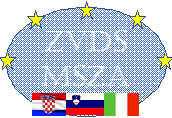 VABILO	-	INVITO	-	INVITATIONStrelsko srečanje Veteranov in Lovcev Puška z risano cevjo na razdalji 50-100-200 metrov.Meting of Veterans and Hunters
Shooting Competition in hunting disciplines 2019Incontro Riprese di veterani e cacciatoriTiro di campagna con ARMI a CANNA RIGATA Datum/Date: 25. 26. in 27. julij 2019  -  SlovenijaGospodje – Mister's - I Signori: Vrabies Dimitri, Vrabies Graziano Angel, Popocici Tiberius e Biliboaca Remus.Uradno vabilo na sodelovanje Na Mednarodnem tekmovanju Puška z risano cevjo, ki se izvaja od 25. do 28. 07. 2019 na poligonih Petrinje in Ajba v R Slovenija.Sono invitati ufficialmente a partecipare alla Gara Internazionale di tiro con la carabina che si svolgerà dal 26 al 28 luglio prossimo pm Slovenia ala Petrinje ed Ajba.They are officially invited to participate in the International Shooting Race with the rifle that will take place from 26 to 28 July next pm Slovenia wing Petrinje and Ajba.Discipline in razdalje - Disciplines and distances:50 m na premično tarčo - silhueto merjasca100 m na nepremične silhuete: Ob kolu + Ob palici + Stoje brez naslona + Leže brez naslona200 m na nepremično silhueto (pozicija sede/leže s prednjim naslonom)Potek tekmovanja:Specialità di tiro a 50mt su sagoma di cinghiale mobile: Specialità di tiro a 100mt su 4 sagome di animali: Specialità di tiro a 200mt su sagoma di camoscio: Nosilec pravil tekmovanja in Organizacija MSZA Adriatix. Il titolare delle regole del campionato e Organizzazione MSZA Adriatix The holder of the competition rules and THE MSZA Adriatix organisation.Naslovi vseh poligonov / Indirizzi / Locations:Klubski poligon PETRINJE Kozina-Koper-Trst	45°33'59.88'' S   13°54'26.18'' VLovski poligon AJBA	Kanal ob Soči		46°06'20.99"S    13°39'29.15"VOrganizacijski odbor ELP 2019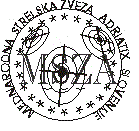 Posizioni del poligono: PETRINJE vicino a TRIESTE, tra KOPER e KOZINA AJBA vicino a Nuova Gorizia PLANOTA vicino KOBARID (Caporetto)Tutto insieme circa 70km.